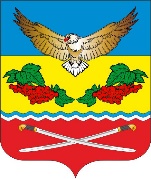                                            АДМИНИСТРАЦИЯ          ПРОЕКТ                                       КАЛИНИНСКОГО СЕЛЬСКОГО ПОСЕЛЕНИЯЦИМЛЯНСКОГО РАЙОНА РОСТОВСКОЙ ОБЛАСТИПОСТАНОВЛЕНИЕ02.02.2022	                                             №  17 	                                  ст. Калининская       На основании протеста прокуратуры Цимлянского района от 28.01.2022 №7-18-2022 на постановление Администрации Калининского сельского поселения от 30.03.2015 № 18 «Об утверждении Положения об организации и осуществлении воинского учета граждан на территории Администрации Калининского сельского поселения», Администрация Калининского сельского поселения,ПОСТАНОВЛЯЕТ:1.Отменить постановление Администрации Калининского сельского поселения от 30.03.2015  № 18 «Об утверждении Положения об организации и осуществлении воинского учета граждан на территории Администрации Калининского сельского поселения». 2. Настоящее постановление вступает в силу с момента его подписания.3. Контроль за исполнением настоящего постановления оставляю за собой.Глава Администрации Калининского сельского поселения                                     А.Г.Савушинский                                                Об отмене постановления Администрации Калининского сельского поселения от 30.03.2015 № 18 «Об утверждении Положения об организации и осуществлении воинского учета граждан на территории Администрации Калининского сельского поселения»